с. Уег  Республики Коми	В целях обеспечения противопожарной безопасности на территории сельского поселения «Уег», администрация сельского поселения «Уег» постановляет:1. Утвердить перечень источников противопожарного водоснабжения (пожарные водоемы) на территории сельского поселения «Уег» согласно приложению.2. Настоящее постановление вступает в силу со дня принятия.	                                                                                               	Приложение кпостановлению администрации сельского поселения «Уег» от 27 июня  2022 г. № 06/16Перечень источников противопожарного водоснабжения (пожарные водоемы)на территории сельского поселения «Уег»Администрациясельского поселения«Уег»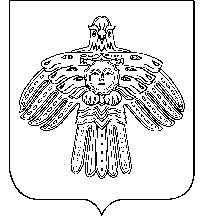 «Уег»cикт овмöдчöминсаадминистрацияПОСТАНОВЛЕНИЕШУÖМот27июня2022года          №06/16О закреплении источников противопожарного водоснабжения на территории сельского поселения «Уег» Глава сельского поселения   «Уег»М.П.Чупрова№п/пВид водоснабжения, объем, материалМестонахождение пожарного водоемаОрганизация, ответственная за содержание источников ППВ12341.ПВ- 2400 м3 открытого типа, с. Уег, ул. Центральная, д.73 (жилой дом),50 метра на западАдминистрация сельского поселения«Уег»2.ПВ- бетонс. Уег, ул. Центральная, гараж (СПК «Маяк»),70 метра на западАдминистрация сельского поселения«Уег»3.ПВ-50 м3 металлическая ёмкостьс. Уег, ул. Центральная, д.14 (Клуб),70 метра на западАдминистрация сельского поселения«Уег»4.ПВ-50 м3 металлическая ёмкостьс. Уег, ул. Центральная, д.115 (жилой дом),70 метра на западАдминистрация сельского поселения«Уег»5.ПВ-75 м3 металлическая ёмкостьс. Уег, ул. Центральная, д. 79 (жилой дом),60 метров на северо-западАдминистрация сельского поселения«Уег»6.ПВ-50 м3 металлическая ёмкостьс. Уег, ул. Центральная, д.44 (жилой дом),30 метров на югАдминистрация сельского поселения«Уег»